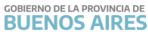 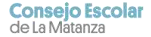 ComunicadoA los equipos directivos,Se solicita por favor enviar el contralor de manera clara y en solo 2 correos porservicio (uno para docentes y uno para auxiliares).Organizado de la siguiente manera:*Enviar un solo correo por servicio con toda la documentación respaldatoriapara docentes en un solo archivo en formato pdf.*Enviar un solo correo por servicio con toda la documentación respaldatoriapara auxiliares en un solo archivo en formato pdf.* Incluir toda la documentación necesaria en cada correo para evitar pérdidade información o equivocaciones.* Cuidar que la documentación se vea completa y sea legible en cada imagen.* Indicar en el Asunto del correo: "Establecimiento / Contralor Docente" o"Establecimiento / Contralor Auxiliares"Las novedades de contralor formato papel (SOLO LAS QUE NO INGRESAN ATRAVÉS DE SUNA) deberán ser enviadas con la documentacióncorrespondiente al correo ce069@abc.gob.ar los días 27 y 28 de enero(hasta las 14hs del 28/01/2022) firmado y escaneado.San Justo, 25 de Enero 2022                                      Marta Graciela Díaz                                          Presidenta Consejo Escolar                                                La MatanzaFECHA 25/01/20222022 COMUNICADO CONSEJO ESCOLAR 004NIVEL Todos los Niveles y Modalidades Todos los Niveles y Modalidades Todos los Niveles y Modalidades Todos los Niveles y Modalidades EMITE Consejo EscolarConsejo EscolarConsejo EscolarConsejo EscolarDESTINO Equipos de conducciónEquipos de conducciónEquipos de conducciónEquipos de conducciónENTREGA DE CONTRALOR DICIEMBRE 27/01 Y 28/01POR MAILENTREGA DE CONTRALOR DICIEMBRE 27/01 Y 28/01POR MAILENTREGA DE CONTRALOR DICIEMBRE 27/01 Y 28/01POR MAILENTREGA DE CONTRALOR DICIEMBRE 27/01 Y 28/01POR MAIL